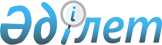 О прекращении действия отдельных международных договоров государств – членов Таможенного союза и Единого экономического пространства в сфере косвенного налогообложенияРекомендация Евразийской экономической комиссии от 26 марта 2013 года № 7

      Коллегия Евразийской экономической комиссии в соответствии 

со статьями 5 и 18 Договора о Евразийской экономической комиссии 

от 18 ноября 2011 года, пунктом 83 Регламента работы Евразийской экономической комиссии, утвержденного Решением Высшего Евразийского экономического совета от 18 ноября 2011 г. № 1,



      приняв к сведению информацию члена Коллегии (Министра) по экономике и финансовой политике Сулейменова Т.М.о прекращении в соответствии с решениями Межгосударственного Совета Евразийского экономического сообщества (Высшего органа Таможенного союза) от 21 мая 2010 г. № 36 и от 19 ноября 2010 г. № 57 действия отдельных международных договоров государств – членов Таможенного союза

и Единого экономического пространства в сфере косвенного налогообложения, 



      с учетом вступления в силу Соглашения о принципах взимания косвенных налогов при экспорте и импорте товаров, выполнении работ, оказании услуг в таможенном союзе от 25 января 2008 года



      рекомендует Республике Казахстан и Российской Федерации:



      Ускорить принятие мер, направленных на прекращение действия следующих международных договоров:



      Соглашение между Правительством Российской Федерации и Правительством Республики Казахстан о принципах взимания косвенных налогов во взаимной торговле от 9 октября 2000 года;



      Протокол от 15 сентября 2004 года о внесении изменений

в Соглашение между Правительством Российской Федерации

и Правительством Республики Казахстан о принципах взимания косвенных налогов во взаимной торговле от 9 октября 2000 года.



      Настоящая Рекомендация вводится в действие с даты ее официального опубликования.      Председатель                               В.Б. Христенко
					© 2012. РГП на ПХВ «Институт законодательства и правовой информации Республики Казахстан» Министерства юстиции Республики Казахстан
				